STROKOVNA EKSKURZIJA ZA DIJAKE EKONOMSKE GIMNAZIJE (1a, 2a, 3a)Termin ekskurzije: 17.6.2021 in 18.6.2021Odhod: četrtek, 17.6.2021, ob 7. uri izpred Ekonomske šole Murska SobotaProgram ekskurzije: 1. dan (17.6.2021)- Bled - sprehod ob jezeru, pustolovski park, poletno sankanje 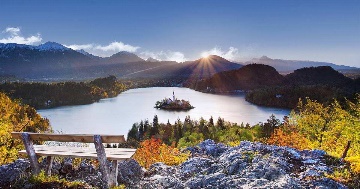 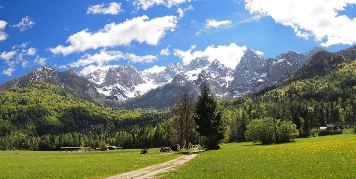 - Gozd Martuljek, pohod- nastanitev v hotelu v Kranjski Gori2. dan (18.6.2021)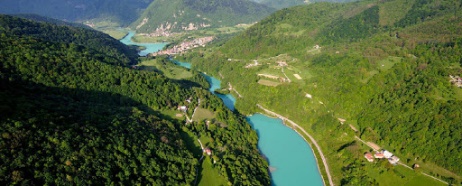 - dolina Soče	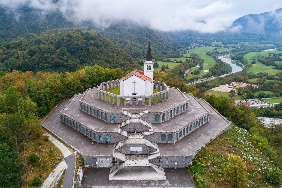 - Kobarid, grič Gradič nad Kobaridom- Šmartno v Brdih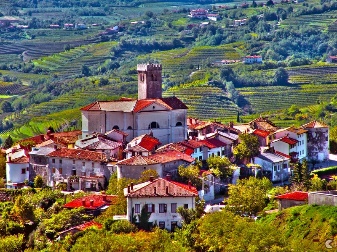 - grad Dobrovo	- Štanjel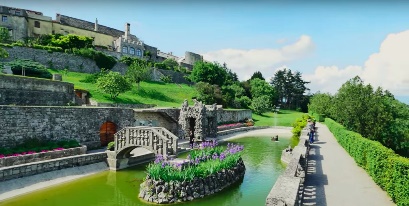 Povratek v petek, 18.6.2021 ob 20. uri.. Dijaki, ki ste naročeni na šolsko malico, jo boste dobili za četrtek s sabo.Dijaki bodite primerno obuti in oblečeni (ustrezno vremenu), dobrodošla je tudi zaščitna krema proti soncu. S sabo vzamete osebni dokument, zdravstveno kartico in potrdilo testiranja na Covid-19. Spremljevalke: Vesna Matajič, Sabina Krivec, Betina Podgajski, Milena Zavec 